Qué Consejo Darían: Los Escenarios de la Vida Digital para los Adultos El Programa de PTA Connected: Crear y Pertenecer Presencial Discutir detenidamente los escenarios con una o más personas de su entorno. Analizar qué consejo le daría a su adolescente si se encontrara en una situación similar.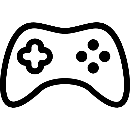 Will, el gamer (jugador de videojuegos)Will (14) es nuevo en la escuela y está ansioso por hacer amigos. Durante el almuerzo, escucha por casualidad a unos niños hablar de juegos como Grand Theft Auto, Fortnite y 2K. Se une a la conversación e intercambia sus gamertags con los demás. Esa noche, inicia sesión y se conecta con algunos de los muchachos en GTA. Pero queda pasmado cuando oye a los niños usar insultos racistas y un lenguaje irrespetuoso con las niñas. Se siente incómodo, pero también necesita hacer amigos en la escuela nueva. ¿Qué consejo le daría a Will si fuera su hijo?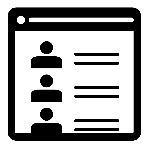 Leticia fue excluidaLeticia (15) y sus mejores amigas pasan tiempo juntas fuera de la escuela cuando no están en práctica u otras actividades. El lunes por la mañana, mientras Leticia se desplaza por las noticias de sus redes sociales antes de ir a la escuela, ve fotos de sus amigas comiendo pizza y pasando el rato en la casa de una de ellas durante el fin de semana. A Leticia no la invitaron, y se pregunta por qué fue excluida. Se siente horrible y no sabe cómo actuar. ¿Debería poner “me gusta” en las fotos? ¿Debería hacer como que no fue la gran cosa? ¿Debería publicar las fotos de su fin de semana para mostrarles que ella también hizo algo divertido? ¡Uf! Ahora, no tiene ganas de ir a la escuela porque no sabe qué decirles a sus amigas. ¿Qué consejo le daría a Leticia si fuera su hija?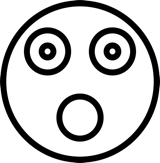 Demasiado, TiffanySarah (17) y un grupo de amigas tienen un servidor privado en Discord que usan para planear salidas y hablar sobre su vida diaria. Una niña del grupo, Tiffany (17), escandaliza al resto al compartir una foto de su novio desnudo en el hilo con el comentario “Miren lo que me acaba de mandar Christopher. ¡Es tan sensual! ¡No se pongan celosas, chicas!”De inmediato, Sarah inicia un nuevo canal que incluye a todas menos a Tiffany. Todas las niñas acuerdan que sus acciones estuvieron muy fuera de lugar. La mayoría de las niñas del grupo son amigas de Christopher y están enfadadas con Tiffany por haber publicado la foto. Ahora, están viendo cómo resolver el problema. Esta no es la primera vez que Tiffany fastidia al grupo, pero todas las amigas acuerdan que, esta vez, fue demasiado lejos. ¿Qué deberían hacer Sarah y las otras niñas? ¿Qué consejo le daría como padre/madre?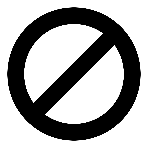 Has sido canceladaEl grupo estuvo de acuerdo en “cancelar” a Tiffany. La echaron del servidor de Discord y han mantenido la distancia en la escuela. Una de las niñas del grupo también le contó a Christopher que Tiffany había enviado la foto, así que el rompió con ella. Tiffany tiene mucha ansiedad y se siente sola. No tiene con quién hablar del tema porque ninguna de sus amigas le responde los mensajes de texto. Está desesperada. Hasta llegó a preguntar a sus padres si podían cambiarla de escuela pero le dijeron que no. ¿Qué consejo le daría a Tiffany si fuera su hija? ¿Qué consejo le daría a Andy si fuera su hijo?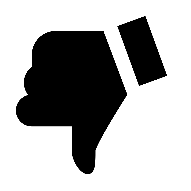 Ya no es graciosoLos niños de la escuela alientan a Alex (16) y Jaime (16) (los “payasos de la clase”) a iniciar un grupo virtual para publicar memes, fotos y bromas graciosas. A Alex y Jaime la idea les parece divertida, así que configuran una comunidad abierta en Discord a la que puede unirse cualquiera de sus compañeros de clase.Al poco tiempo, la comunidad alcanza los cientos de miembros, algunos de los cuales Jaime y Alex no conocen en la vida real. Aproximadamente un mes más tarde, un miembro de la comunidad comienza a publicar memes y bromas sobre un tema sensible de las noticias, pero no todos están de acuerdo. Alex y Jaime notan que otras personas dejaron de publicar igual que antes y algunos de sus amigos les dicen que las publicaciones no son “muy geniales”. ¿Qué consejo les daría a Alex y Jaime?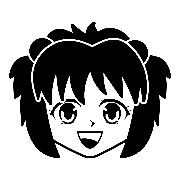 Claire se une a una comunidad de animéA Claire (13), le encanta el animé, pero, a sus amigos de la escuela no les pasa lo mismo.  Cuando ella habla sobre su pasión, ellos, en general, cambian de tema. Claire quiere encontrar otras personas que sean aficionadas al animé, así que se une a una comunidad virtual en Discord. Cuando le encuentra la vuelta, logra disfrutar de la comunidad y abrazar un sentido de pertenencia. Conecta con algunos amigos nuevos, incluido un niño de quince años llamado Andy.Andy le envía mensajes privados (DM) y parecería estar interesado en algo más que una amistad. Le hace todo tipo de preguntas sobre sus amigos, la escuela y su familia. A Claire, le gusta Andy y siente que él tiene un interés real por ella, pero también sabe que tiene que ser cuidadosa con la información personal que comparte en Internet porque le han dicho que, en la virtualidad, no todos son quienes dicen ser. Claire está confundida y no está segura sobre cuánto debería compartir con Andy. Pero él le gusta mucho. ¿Qué consejo le daría a Claire si fuera su hija? ¿Qué consejo le daría a Andy si fuera su hijo?Segunda parte: Luego de una semana de mensajes privados constantes de Andy, Claire decide que no le interesa y le pide que deje de mandarle mensajes. Andy continúa con los mensajes y Claire empieza a sentirse cada vez más incómoda. ¿Qué consejo le daría, ahora, a Claire? ¿Y a Andy?Tercera parte: Cuando empezaron a charla, Claire le dio su dirección a Andy. Ahora que Claire lo ignora, él se siente frustrado y continúa fastidiándola. Andy le acaba de enviar una mensaje a Claire diciéndole que si ella no le responda, él va a ir a su casa. Como padre/madre, ¿qué haría si su hija le contara de esto? ¿Qué haría si Andy fuera su hijo?